Appendix 3Map 2 – Columbia Grange: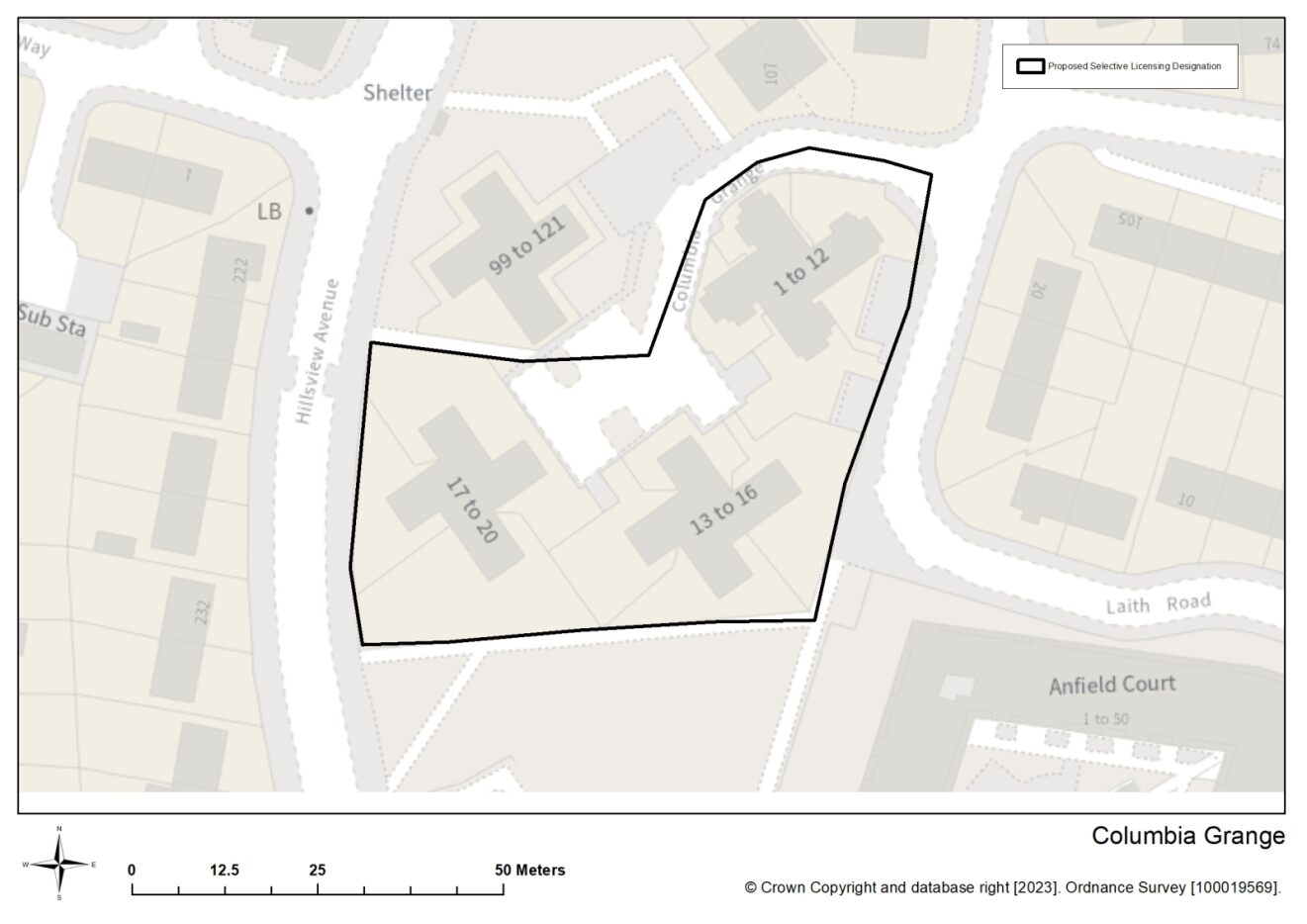 Map 3 – Cowgate 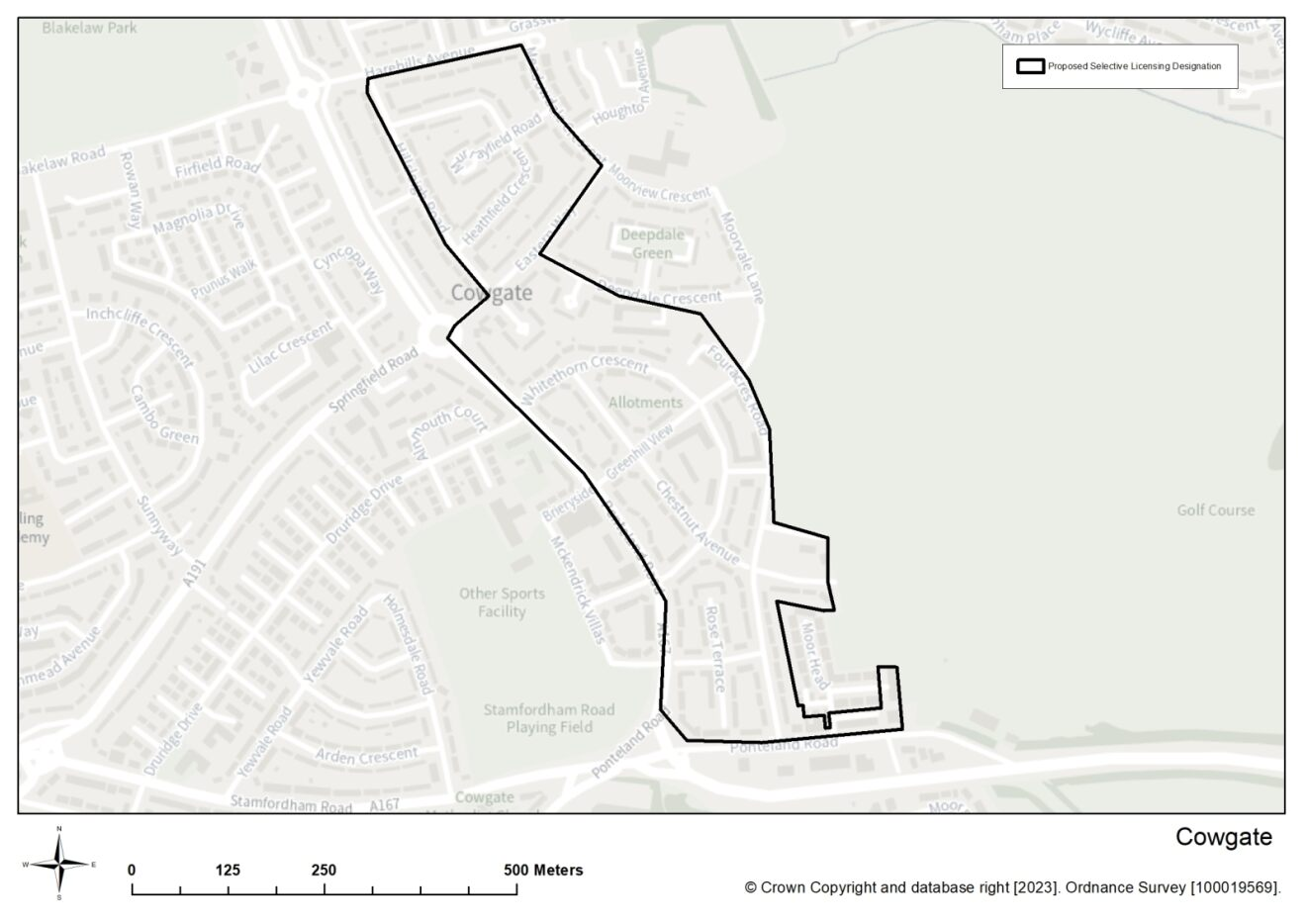 Map 4 – Denton Court 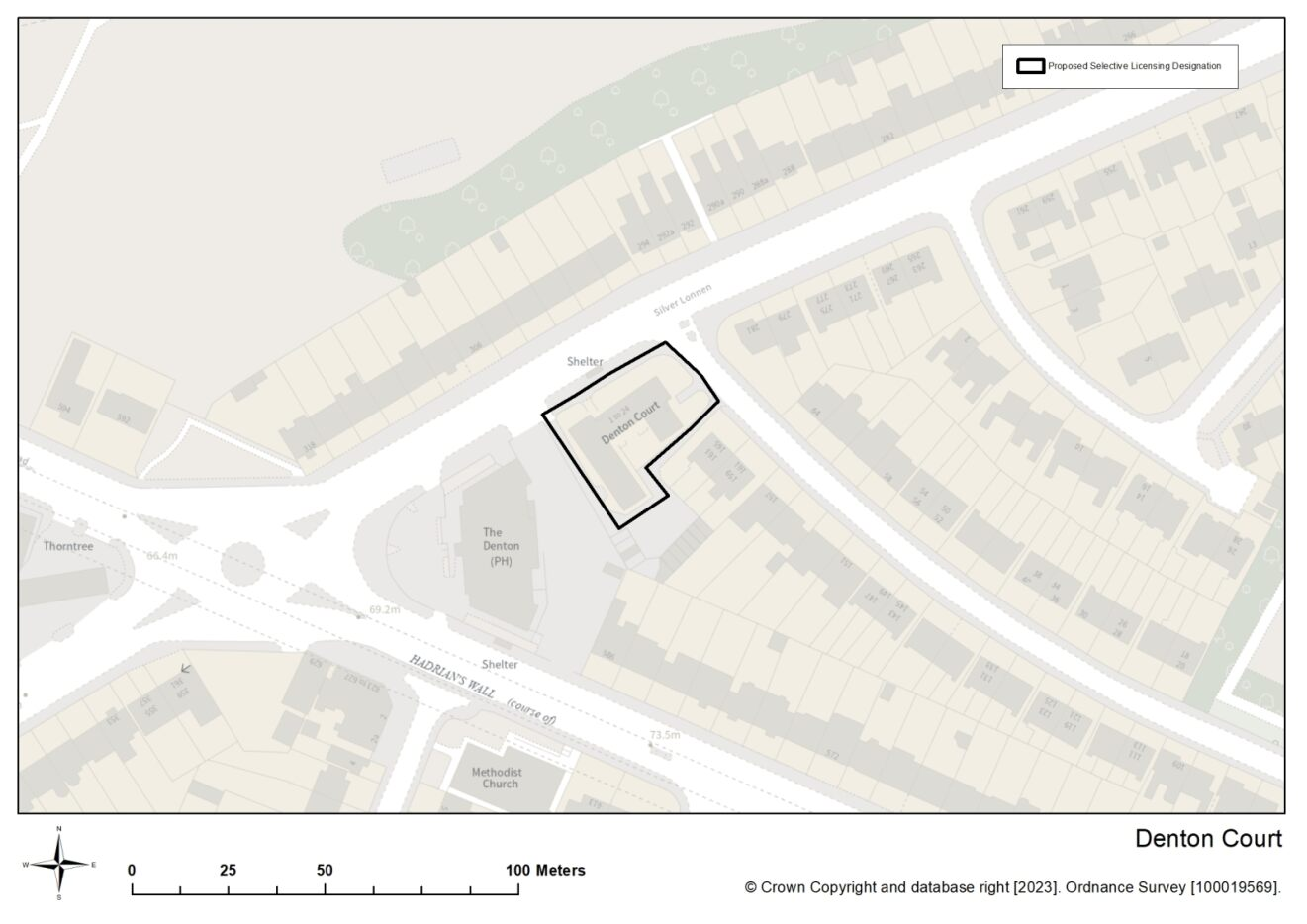 Map 5 – HHRS 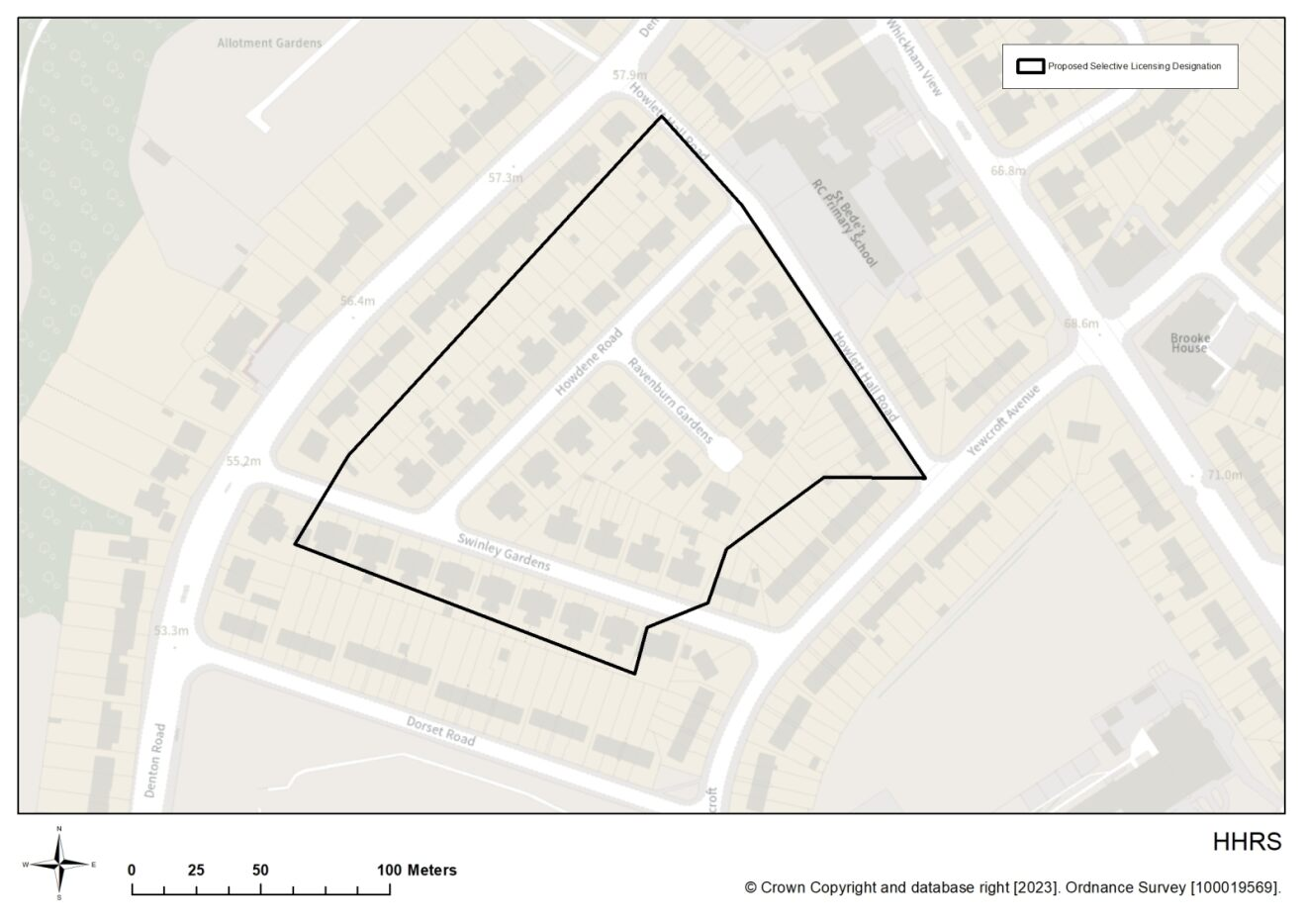 Map 6 – Lemington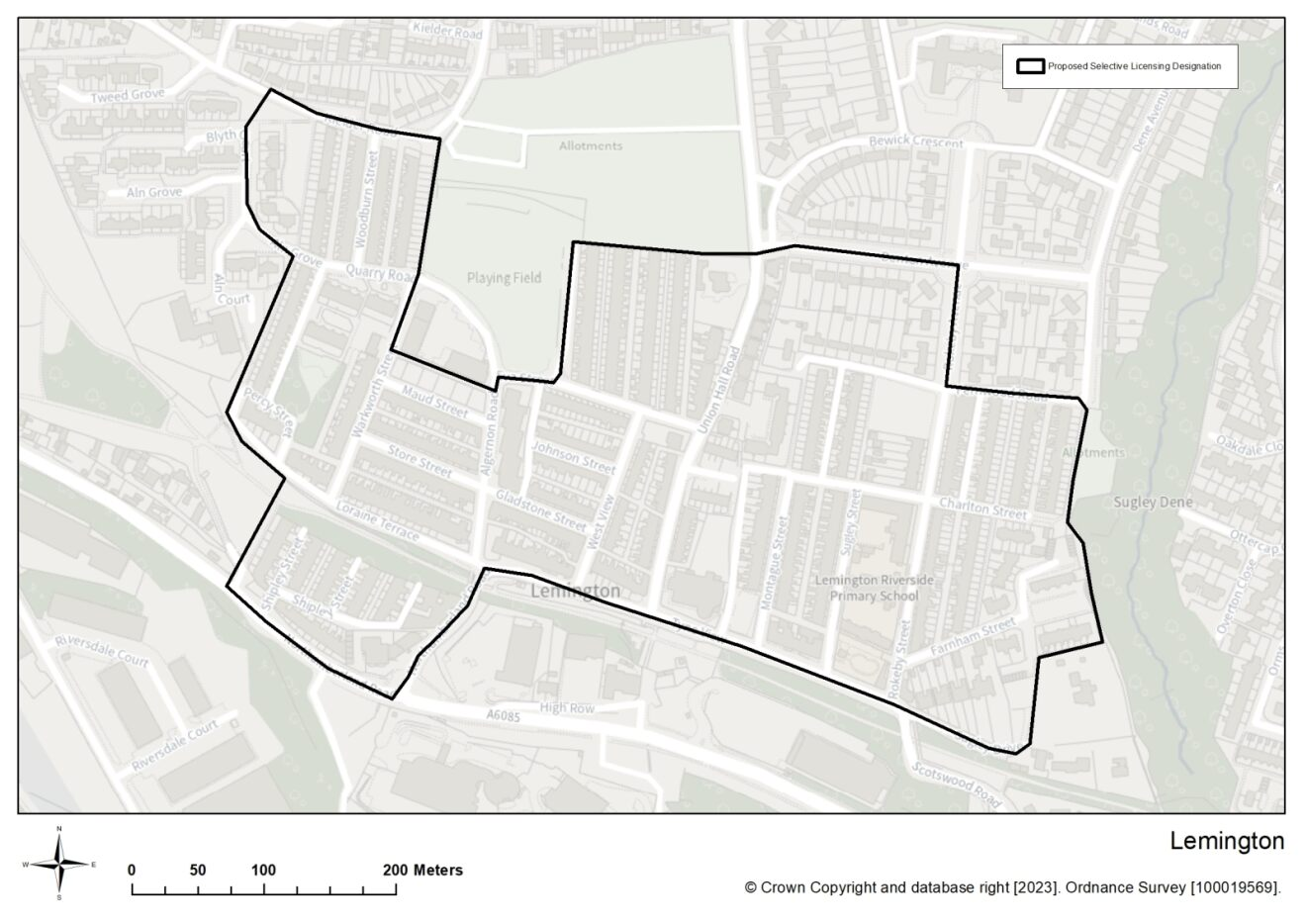 Map 7 – West end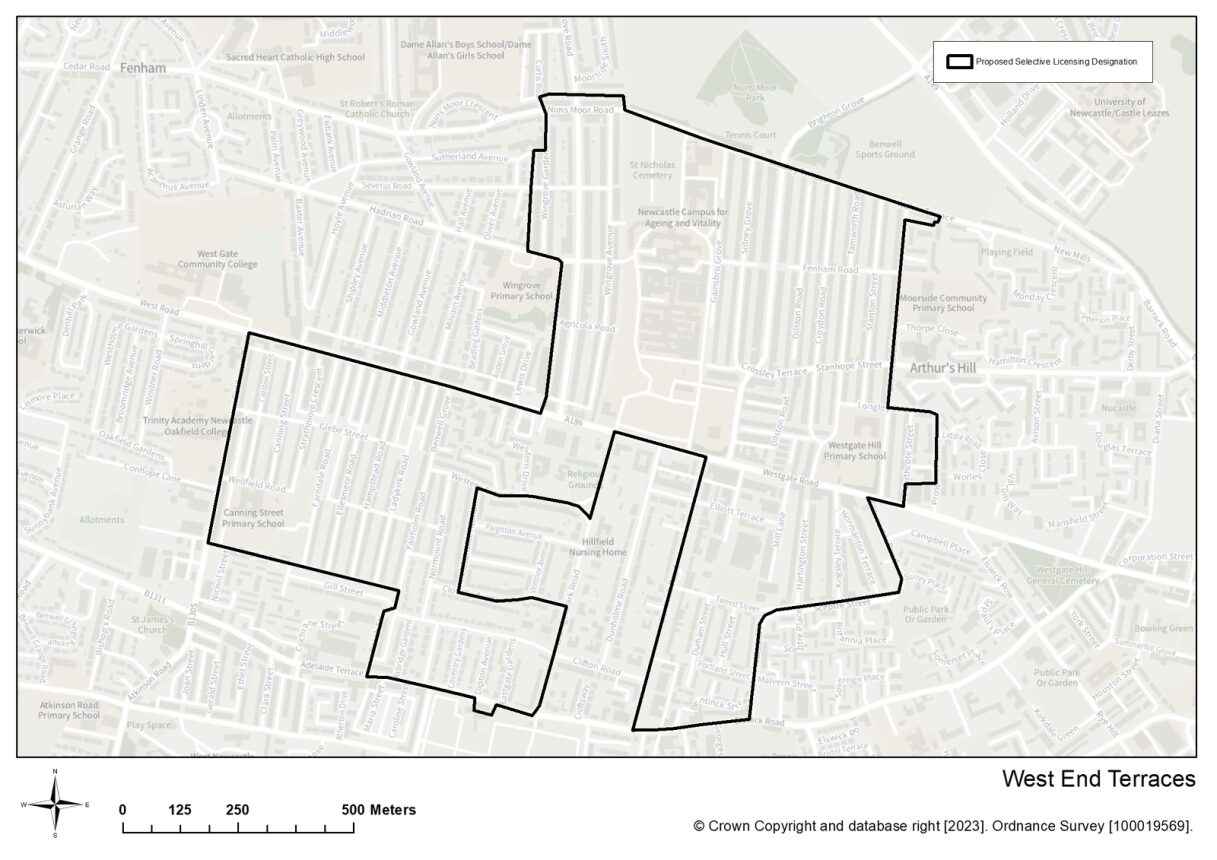 Street Properties Columbia Grange 1 – 20Street Properties Aspen Terrace All properties Chestnut Avenue All properties Deepdale Crescent Part 2 – 40 even Eastern WayPart 2 – 6 even, Part 7 – 54 Fouracres Road All properties Greenhill View All properties Harehills Avenue Part, 8 – 46 even Heathfield Crescent All properties High Moor Court All properties Hillsleigh Road Part 2 – 58 even Link Road All properties Mayfield Terrace All properties Meadowdale Crescent Part 1 – 23 oddPonteland Road Part 58 – 252 even, Moorside Court Rose TerraceAll properties The Dales All properties Whinmoor Place All properties Whitethorn Crescent All properties Street PropertiesDenton Court 1 - 24Street Properties Howdene Road All properties Ravensburn Gardens All properties Swinley GardensPart, 7 – 42, 43 – 69 odds Howlett Hall Road Part, 2 – 46 even Street Properties Addison Road All properties Aldeburgh Avenue All properties Algernon Road All properties Allerdean Close All properties Aln Court All properties Aln Grove All properties Alverston Close All properties Apple CloseAll properties Arundel Drive All properties Avalon Drive All properties Beanley Avenue All properties Bells Close All properties Bennett Court All properties Berwick Close All properties Bewick Crescent All properties Birchfield Gardens All properties Blanchland Avenue All properties Blucher Colliery Road All properties Blyth Court All properties Boyd Terrace All properties Brancepeth Close All properties Bridgewater Close All propertiesBroadwayAll propertiesBurnham Avenue All propertiesBywell Avenue All propertiesCamelford CourtAll properties Carlton Gardens All propertiesCeladon Close All propertiesCenturion Road All properties Charlton StreetAll properties Claremont AvenueAll properties Cobalt Close All properties Combe Drive All properties Coquet BuildingsAll properties Cranfield Place All properties Cranford Gardens All properties Crofton Way All properties Dene Avenue All properties Dene Gardens All properties Dene TerraceAll properties Denton Avenue All properties Denwick Avenue All properties Doddington Close All properties Dunnock Court All properties Eldon Place All properties Eldon Road All properties Ellington Close All properties ElmwoodAll properties Eva Street All properties Falstone Avenue All properties Farnham Close All properties Farnham Street All properties Fernwood Road All properties Flexbury Gardens All properties Front Street All properties Gladstone Street All properties Grasmoor Place All properties Hamsterley CrescentAll properties HartsideAll properties Heston CourtAll properties Henlow Road All properties High RowAll properties Hillside Avenue All properties Honister Close All properties Honister Place All properties Horncliffe WalkAll properties Hulne Terrace All properties Ingoe Street All properties Jade Close All properties Johnson Street All properties Kielder Road All properties Kirkston AvenueAll properties Lamedon Mill Court All properties Layburn Gardens All properties Leabank All properties Lemington Court All properties Lepidina Close All properties Lesbury Street All properties Letch Way All properties Linnel Drive All properties Lintzford Gardens All properties Lockerbie Gardens All properties Loraine Terrace All properties Malton Close All properties Malvern Court All properties Maple Close All properties Mapperley Drive All properties Marsham Close All properties Matfen Close All properties Maud Street All properties Meadow Road All properties Medburn Road All properties Melrose Close All properties Mercia WayAll properties Montague Street All properties Moorcroft Close All properties Moorcroft Road All properties Moorway Drive All properties Morston Drive All properties Moss Close All properties Neptune Road All properties Neville RoadAll properties Newarth Close All properties Newbury Close All properties Newdene WalkAll properties Newton Close All properties Nile Close All properties Norfolk WayAll properties North LeaAll properties Northumberland Road All properties Norton WayAll properties Norwood Road All properties Oakdale Close All properties Oakenshaw All properties Old School Drive All properties Orchard Rise All properties Orchard Terrace All properties Orchard – LeighAll properties Ordley Close All properties Orminscraig All properties OrmistonAll properties Ormskirk Close All properties Ottercap Close All properties OttershawAll properties Ottringham Close All properties Overton Close All properties Pangbourne Close All properties Park Rise All properties Patina Close All properties Percy StreetAll properties Redesdale Close All properties Resida Close All properties Rokeby AvenueAll properties Rokeby Street All properties Rokeby Villas All properties Romsey GroveAll properties Rydal Road All properties Sage Close All properties Saint Georges Place All properties Saint Georges Terrace All properties Saint Vincents Close All properties Shamrock Close All properties Shelford Gardens All properties Shipley Street All properties Simpson TerraceAll properties SouthforkAll properties SouthwayAll properties Spencer Terrace All properties Stephenson Terrace All properties Store Street All properties Styford GardensAll properties Sugley DriveAll properties Sugley Street All properties Sugley Villas All properties Tedham Road All properties Tewkesbury Road All properties The CrosswayAll properties The OrchardAll properties The RampartsAll properties Tweed Grove All properties Tyne View All properties Tynevale Terrace All properties Union Hall Road All properties Valley Court All properties Valley View All propertiesWallington DriveAll properties Warenmill Close All properties Warkworth Street All properties Waverley Crescent All properties Wedgewood Cottages All properties Wellington Street All properties West Copperas All properties West Denton Close All properties West Denton Road All properties West Road All properties West Spencer Terrace  All properties West View All properties Wingate Close All properties Wishaw Rise All properties Woodburn Street All properties Woodvale Gardens All properties Wooler GreenAll properties Woolerton Drive All properties Street Properties Agricola Road All properties Axbridge GardensAll properties Barnesbury Road All properties Beaconsfield Street Part 2 – 100 even, 103 – 319 odd , 314Beech Street All properties Belsay Place All properties Bentinck Road All properties Benwell Grove All properties Bishops Avenue All properties Brancepeth Avenue All properties Brighton Grove All properties Callerton Place All properties Canning StreetAll properties Chelsea Grove All properties Clifton Road Part, 51- 53 odd, 54 – 116 evenCliftonville Avenue All properties Clovelly Avenue All properties Colston Street All properties Condercum Road Part, 42 – 324 even Cookson Street All properties Coventry Gardens All properties Crossley Terrace All properties Croydon Road All properties Curtis Road Part, 2 Dilston Road All properties Dipton Avenue All properties Durham Street All properties Eastgate Gardens All properties Ellesmere Gardens All properties Elliott TerraceAll properties Elswick RoadAll properties Fairholm Road All properties Farndale Road All properties Fenham Road All properties Gainsborough Grove All properties Glebe Street All properties Grainger Park Road Part, 3 – 19, 37 – 71 Graingerville NorthAll properties Hadrian Road Part, 1 – 9 Hamstead Road All properties Hartington Street All properties Hull Street All properties Keldane Gardens All properties Kingsley Terrace All properties Ladykirk Road All properties Longley Street All properties Lynnwood TerraceAll properties Mill Lane Part, 262, 264 Normanton Terrace All properties Normount Avenue All properties Normount Gardens All properties Normount Road All properties Northcote Street All properties Nuns Moor Road Part, 2 – 46, 47 – 55 oddPhilip StreetAll propertiesPortland Street All properties Prospect PlacePart, 7 – 43Sceptre StreetAll propertiesSeverus RoadPart, 1 – 22Sidney Grove All propertiesStanhope Street Part, 257 – 294Stanton Street All properties Strathmore Crescent All properties Studley Terrace All properties Tamworth Road All properties Tiverton Avenue All properties Tweed Street All propertiesWalter TerracePart, 7 – 20Wellesley TerraceAll properties Wellfield Road All properties West Road Part, 1-75 oddWestern Avenue Part, 2 – 40Western Drive All properties Westgate Riad Part, 368 – 585, South View Wingrove AvenueAll properties Wingrove Gardens Part, 7 – 139 odd, 38 – 138 evenWingrove Road Part, 1 – 179 